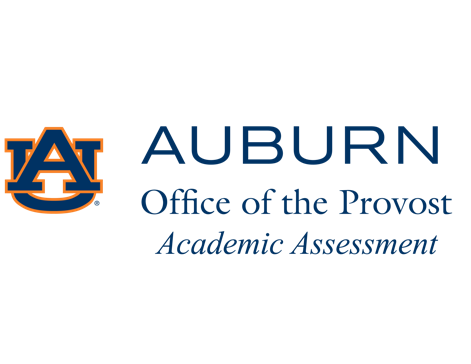 ASSESSMENT REPORT TEMPLATE[Insert program name here][If applicable, describe the academic degree program options (e.g., formal options/tracks) represented in this report 
as well as distance options.][Optional – Describe background information on the academic degree program (e.g., program mission, program 
history, mention of disciplinary accreditation requirements, number of students).]Student Learning OutcomesSpecificity of Outcomes [Please provide a list of program level student learning outcomes. Student learning outcomes articulate the knowledge, skills, and abilities that students are expected to achieve as a result of completing the academic 
degree program.]Comprehensive Outcomes[Please provide a brief narrative stating whether or not the list of student learning outcomes is comprehensive (i.e., the student learning outcomes accurately reflect the current scope of the program). Consider also providing a rationale for the degree/nature of comprehensiveness (e.g., student learning outcomes are aligned with disciplinary standards).] Communicating Student Learning Outcomes[Please provide a brief statement describing if and how the list of student learning outcomes is shared with 
others (e.g., paper copies are shared with program faculty at a meeting, the outcomes are posted to the departmental website).]Curriculum MapCurriculum Map[Please provide a curriculum map that visually represents the alignment between student learning outcomes and required courses/experiences.]MeasurementOutcome-Measure Alignment  [Please provide a description of the assessment measures, noting how they were chosen/developed to align 
with the student learning outcomes.]Direct Measures[Please consider indicating which assessments are direct measures of student learning (e.g., exams, rubric scores).]Data Collection Methods[Please provide a description of the assessment data collection process (i.e., information on how data were collected, who provided data, and the pertinent methodological details such as rating/scoring design).]ResultsReporting Results[Please provide assessment results aligned with the student learning outcomes. If historical assessment data is available, consider providing this data to reveal any student learning trends.]Communicating Results[Please provide a very brief narrative describing with whom the results are shared (e.g., all program faculty).]Use of ResultsInterpretation[Please provide an interpretation of the results aligned with the student learning outcomes. The interpretation should reflect consideration of factors (e.g., capabilities of a particular cohort, innovative curricular change) that may have affected the results.]Purposeful Reflection [Please provide a narrative describing the process by which faculty discuss assessment results and implementation of the discussion.]Action Plan[Please provide evidence of a plan to improve at least one student learning outcome, implementation of the plan, and re-assessment plans.]